          							Registration & History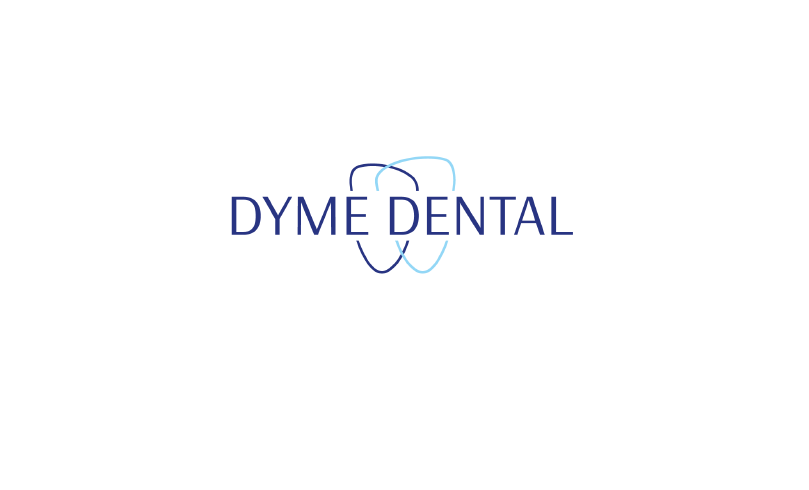 Patient Information  Date________________________________________________        Occupation__________________________________________________  Name_______________________________________________        Patient Employer/School________________________________________        Address_____________________________________________         Employer/School Address________________________________________        City_________________________________________________          ________________________________________________ __________  State_______________________  Zip_____________________         Employer/School Phone #_______________________________________  Home Phone #________________________________________        Spouse Name_________________________________________________  Cell Phone # _________________________________________         Birth date_____________________  S.S #__________________________        Email _______________________________________________        Spouse Employer______________________________________________        Birth date_______________  S.S# ________________________         Whom may we thank for referring you?____________________________        Check Appropriate Box:            Male       Female                          Minor       Single       Married       Separated       Widowed        In case of emergency, who may we contact (living in same home) ______________________________ Phone #_________________________        In case of emergency, who may we contact (not living in same home)_____________________________ Phone #_______________________Responsible Party       Name of Person Responsible for Account___________________________________________   Relationship to Patient ____________________       Birth date_______________________________  S.S # _______________________________             Address_____________________________________________________________________   Home Phone #___________________________       Email _______________________________________________________________________  Cell Phone #_____________________________     Employer ____________________________________________________________________  Work Phone # ___________________________Insurance Information       Subscriber’s Name______________________________________      Is Patient Covered by Secondary Insurance?       Yes            No       Relationship to Patient___________________________________      Subscriber’s Name____________________________________________       Birth date______________________  S.S. #__________________      Relationship to Patient_________________________________________       Insurance Co. __________________________________________     Birth date____________________  S.S. #__________________________       Policy/Member ID ______________________________________      Insurance Co.________________________________________________       Group #___________________________ Phone #_____________     Policy/Member ID_____________________________________________       Name of Employer______________________________________      Group #__________________________  Phone #___________________                   						   Name of Employer____________________________________________Dental History       Please check any of the following problems that apply to you:         Sensitivity (hot, cold, sweet)	              Loose, tipped or shifting teeth	                   Grinding or clenching teeth         Tooth pain or discomfort when chewing       Bad breath or bad taste in your mouth         Teeth or fillings breaking         Headaches, earaches, neck pain                     Bleeding, swollen or irritated gums                Jaw joint pain         On a scale of 1 – 5 with 5 the highest rating:        How important is your dental health to you?    1     2     3     4     5	             Do you want to keep your remaining teeth?         1     2     3     4     5        Do you like your smile?                                          1     2     3     4     5 	             Do you feel nervous having dental treatment?     1     2     3     4     5                                                                                                                                 Page 1						           NEXT  PAGE       Name: _______________________                   Medical History      Are you under a physician’s care now?                       Yes     No    If yes, please explain:_____________________________________________					                   Physician’s Name: ________________________________Phone:______________________      Have you been hospitalized in the past 5 years?      Yes     No   If yes, please explain: _____________________________________________                                                  Have you ever had a serious head or neck injury?    Yes     No   If yes, please explain: _____________________________________________      Is premedication with antibiotics required before dental visits due to heart condition, artificial joint or other reason?Yes      No   If yes, please explain: ____________________________________________      Have you ever taken medications for osteoporosis? (i.e. Fosamax, Atelvia, Boniva, Actonel, Denosumab, Zometa, Prolia, Reclast)Yes      No   If yes, please explain: ____________________________________________      Are you taking any blood thinners? (i.e. Coumadin, Warfarin, Apixaban, Eliquis, Plavix) Yes     No   If yes, please list below under medications      Are you taking any medications, pills, prescriptions drugs or controlled substances?       Yes      No   If yes, please list below under medications       Do you smoke or use chewing tobacco?               Yes      No   How many/day? ______________ Years? _____________     Women:   Are you    Pregnant      Trying to get pregnant?    Nursing?     Taking oral contraceptives? (list medication below)         MEDICATION                         Dose                               Frequency                         MEDICATION                        Dose                               Frequency Are you allergic to any of the following?  Aspirin     Penicillin    Codeine    Acrylic    Latex    Metal    Local Anesthetics                                                                           Sulfa Drugs   Other (Please specify) ___________________________________________ Do you have, or have you ever had, any of the following?   AIDS/HIV Positive          Blood Transfusion               Diabetes                                Heart Disease                Low Blood Pressure      Stomach/Intestinal        Alzheimer’s Disease     Breathing Problems       Drug Addiction                      Hemophilia                    Lung Disease                        Disease         	       Anaphylaxis                      /Shortness of Breath	Emphysema/Bronchitis   Hepatitis A                     Mitral Valve Prolapse    Spina Bifida                                                  Anemia                           Bruise Easily              	Epilepsy/Seizures                 Hepatitis B or C              Psychiatric Care            Stroke      Angina                            Cancer                        	Excessive Bleeding            	 High Blood Pressure     Radiation Treatment    Thyroid Disease                                                                     Anorexia/Bulimia          Chemotherapy         	Fainting/Dizziness            	 Hypoglycemia                Renal Dialysis Tonsillitis                                        Arthritis/Gout               Chest Pains                           Gerd                                 	 Infective Endocarditis   Rheumatism                  Tuberculosis       Artificial Heart Valve   Cold Sores/Fever Blisters    Glaucoma                              Irregular Heartbeat       Scarlet Fever                  Tumor/Growths                                       Artificial Joint                Congenital Heart Disorder Heart Attack/Failure            Kidney Problems            Shingles                          Ulcers                                        Asthma                          Convulsions                           Heart Murmur                      Leukemia                        Sickle Cell Disease         Venereal Disease       Blood Disease               Cortisone Medicine             Heart Pacemaker                 Liver Disease                  Sinus Trouble                 OsteoporosisHave	you ever had any serious illness not listed above?Yes     No   If yes, please specify ________________________________________      Comments: ________________________________________________________________________________________________________________________________________________________________________________________________________________________________I certify that I have read and understand the above information to the best of my knowledge. I understand that providing incorrect information can be dangerous to my health. I authorize the dentist or designated staff to take x-rays, study models, photographs, and any other diagnostic aids deemed appropriate by doctor to make a thorough diagnosis of my dental needs. Upon such diagnosis, I authorize the dentist to perform all recommended treatment mutually agreed upon by me and to employ such assistance as required to provide proper care. I authorize the dentist to release any information including the diagnosis and the records of any treatment or examination rendered to my child or me during the period of such dental care to third party payers and/or health practitioners.	   Signature of Patient, Parent/Guardian _________________________________________________________ Date _______________________       Relationship to Patient __________________________________________Signature of Dentist Reviewing _____________________________         Page 2